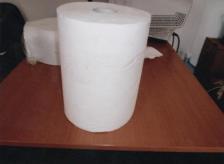 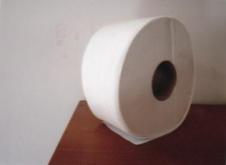 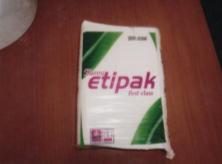 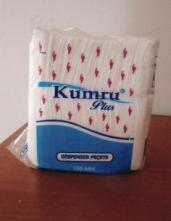      Бумажное полотенце в рулоне	Туалетная бумага            Бумажное двухслойное Etipak 200л   Салфетки для диспенсера                                   Kumru Enmotion 25 см 180 м           MAY jumbo  150 м   	  двухслойные Kumru 250 л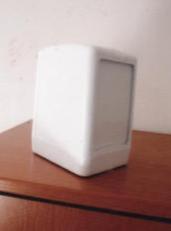 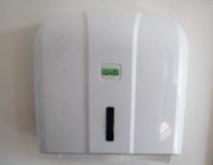 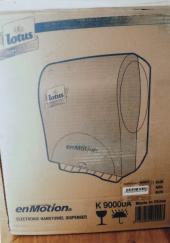 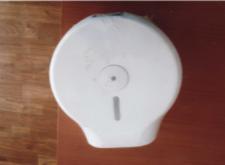 Диспенсер для бумажных полотенец  Диспенсер для туалетной бумаги Kumru   Диспенсер для бумажны      Диспенсер настольный  в рулоне Enmotıon                                                           полотенец Z-укладкой Kumru           для салфеток Kumru                  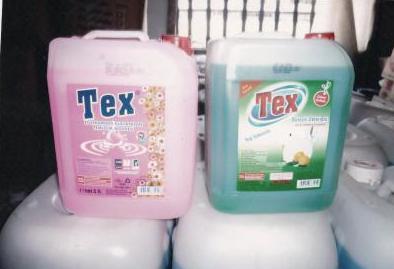 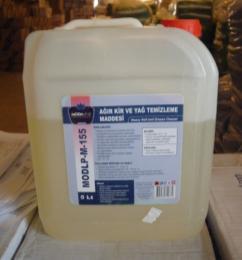           Жидкое мыло 5 л                                              Моющее средство для тяжелых загрязнений 5 л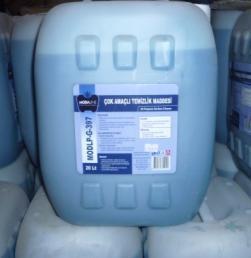 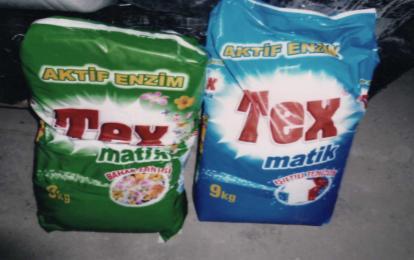       Универсальное моющее средство 20 л                          Стиральный порошок  TEX MATIK  9 кг